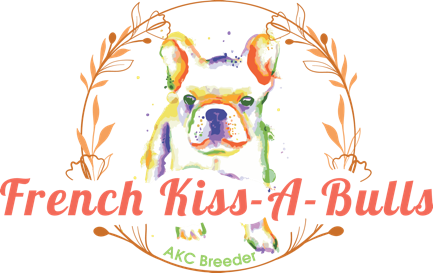 DEPOSIT POLICYThe purpose of a deposit is twofold: to assure you of a place on the Litter List and to assure us of your good faith in following through with the contract to provide the puppy with a loving home. A total deposit sum of (US) $500.00 is required to secure a place on the Litter waitlist but it will NOT guarantee you a specific sex or color preference. The $500.00 deposit is non refundable should you choose to be removed from the waitlist for any reason. If you decide/agree to be moved to another Litter List for any reason your current deposit agreement remains in effect for your new litter choice. If you cancel your request after the puppy has become 4 weeks of age, the deposit and any amount paid towards said puppy becomes non – refundable. If you do not complete payment, pick up, or have your puppy shipped by agreed upon date the deposit and any amount paid towards said puppy becomes non- refundable. DEPOSIT REMITTANCEDeposit Remitted By: _________________________________________________ Date of Deposit: ___________________ Deposit Amount Enclosed: __________________ Payment type: Via Good Dog ___ Cashier’s Check ____ PayPal _____ Venmo ____Registration is Limited AKC. Breeding rights will not be granted under any circumstance and your puppy is required to be spayed/neutered which is discussed in detail in our puppy contract that you will be required to sign prior to taking puppy home.  No sex/color preference will be given to any one on the litter waitlist. It is strictly based off the “pick” number you receive when placing your deposit. Once the puppies are born and the customers who placed a deposit prior to you have chosen their puppy, you will be contacted to make your choice. You are deposit # _________Litter(s): any available litter born in 2021Purchase Price: $4,500-$6,500. Final purchase price will depend upon which color/sex you choose. I have read, understand, and accept the above deposit policy:BUYER:__________________________________________________ DATE:___________________ SELLER:__________________________________________________ DATE:___________________ ** If you decide to make a deposit through Pay Pal or Venmo or via the website you are agreeing electronically to the deposit agreement. If you place the deposit through cashier’s check, please print and sign the agreement, returning it with the Deposit Check. This is considered your deposit agreement notice.